Отдел идеологической работы, культуры и по делам молодежиБарановичская ЦРБ Детский абонемент отдела обслуживания и информации Барановичской ЦРБ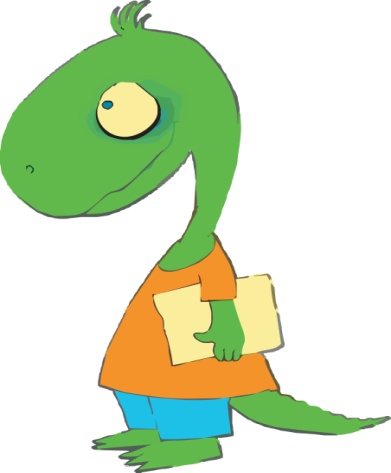 Детский библиотечный вестник             о новинках книгоиздания 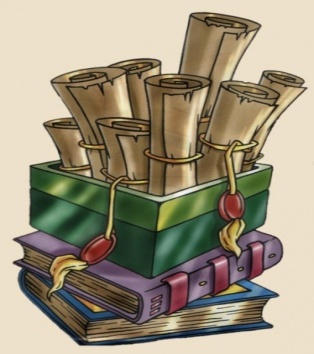 за 4 кв. Новая Мышь, 2023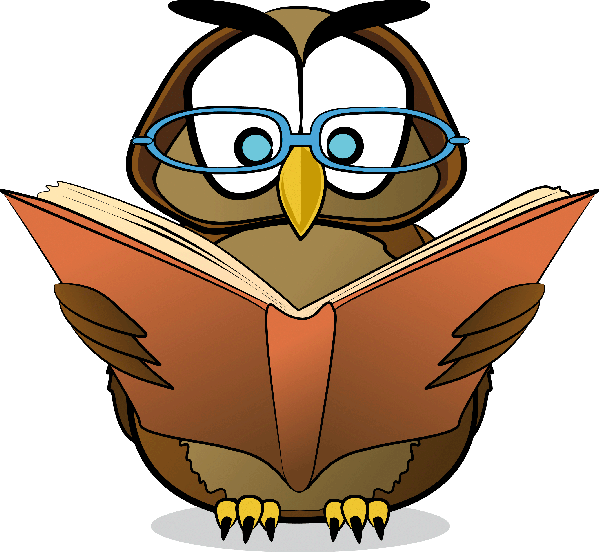 Детский библиотечный вестник «БиблиоЗаврик»информирует юных читателей, а так же их родителейо новинках книгоизданияна детском абонементеБарановичской центральной районной библиотекив октябре - декабре 2023 года.Читайте с удовольствием!(Библиографическая информация)                                                                    2023, декабрь	Составитель: Цейко Я.В.225331, Брестская обл.,                                                              Барановичский р-н,                  д. Н.Мышь, ул. Барановичская 2а.                                                                                                                         тел.: 40-37-011Азбука : [стихи и сказки / художник С. Самсоненко]. - Смоленск : Русич, 2018. - 47 с.. - (Серия "Учись, малыш!") ББК 84(2Рос)  (д)До2Азбука : большие буквы, большие картинки / Я. Л. Аким и др. ; художники: А. Н. Аземша и др.]. - Москва : Астрель, 2012. - 106, [5] с.. - (Планета детства) УДК 821.161.1-93-1 УДК 087.5:811.161.1 ББК 84(2Рос)6-5  (д)До3Атлас чудес для дошколят : [для дошкольного возраста / редактор Т. А. Комзалова ; художник А. Михайлова]. - Смоленск : Русич, 2017. - 47 с.. - (Серия "Учись, малыш!") ББК 74.102.415  (д)До4Все произведения школьной программы. Краткое содержание. Литература. 5—9 классы : [для среднего школьного возраста / пересказ И. О. Родин]. - Москва : Росмэн, 2023. - 606, [1] с. ББК 83.3(0)я7  (д)До5Дзяўчына з замчышча : беларускія легенды і паданні / пераказаў Уладзімір Ягоўдзік ; [мастак Д. А. Чарняўская]. - Мінск : Звязда, 2023 Кн. 1. - 77, [1] с. ББК 84.2(4Беи)  (д)До6Животный мир : [для чтения взрослыми детям / оформление Аллы Ивановой]. - Ростов-на-Дону : Проф-Пресс, 2019. - [10] с.. - (Ми-ми Мишки) ББК 28.6  (д)До7Красная Шапочка и другие сказки : [для чтения взрослыми детям / Х. К. Андерсен, С. Лагерлёф, Ш. Перро. - Москва : УМка, 2017. - 46, [1] с.. - (Любимая библиотека) ББК 84(0)-4  (д)До8По щучьему веленью : [сказки / составитель В. Г. Дмитриева ; иллюстрации И. В. Горбунова]. - Москва : АСТ, 2014. - 47 с.. - (Сказочная школа). - (Чтение с увлечением — учение без принуждения!) УДК 821.113.4-93-343.4 УДК 087.5 ББК 74.92  (д)До9Русские сказки : [для детей старшего дошкольного возраста / К. Д. Ушинский и др. ; художник Ксения Павлова]. - Москва : УМка, 2021. - 46, [1] с.. - (Серия "Большая книга сказок") ББК 84(2Рос)-4  (д)До10Самые красивые басни : [коллекционное издание для взрослых] / художник Александр Оноре ; пер. - Москва : Росмэн, 2022. - 111 с. ББК 84(Рос)6-4  (д)До11Хрестоматия для внеклассного чтения : 6 класс / художники: А. Лебедев, И. Соковнина]. - Москва : Росмэн, 2023. - 703 с. ББК 84(0)  (д)До12Хрестоматия для внеклассного чтения. 5 класс : [для среднего школьного возраста / художники: С. Адалян и др.]. - Москва : Росмэн, 2023. - 222, [1] с., [8 ] л. цв. ил. ББК 84(0)  (д)До13Хрестоматия для детского сада. 2—4 года : [рекомендовано для младшей группы / художники: Е. Володькина и др.]. - Москва : Росмэн, 2023. - 189, [2] с. ББК 84(0)  (д)До14Что такое хорошо? : стихи, сказки и рассказы / А. Барто и др. ; [художники: В. Коркин и др.]. - Москва : Росмэн, 2023. - 75, [4] с.. - (Серия "Все лучшие сказки") ББК 84(2Рос)6  (д)До15Агинская, Е. Н. Учимся писать буквы : [стихи и прописи / Е. Н. Агинская ; художник С. Самсоненко]. - Смоленск : Русич, 2018. - 63 с.. - (Серия "Учись, малыш!") УДК 821.161.1-93-1 УДК 087.5:811.161.1 ББК 84(2Рос)6-5  (д) ББК 74.10416Ауджа, Х. Компьютер : [для среднего школьного возраста / Химаншу Ауджа ; перевод с английского Д. В. Голикова]. - Москва : Росмэн, 2022. - 47 с.. - (Детская энциклопедия) ББК 32.971.3я2  (д)До17Бажов, П. П. Уральские сказы : [для среднего возраста] / П. П. Бажов ; художник: О. Ионайтис ; художник В. Панов]. - Москва : Росмэн, 2022. - 92, [3] с.. - (Серия "Внеклассное чтение") ББК 84(2Рос)6-4  (д)До18Барто, А. Л. Любимые стихи : [для дошкольного возраста] / А. Барто ; [иллюстрации: С. И. Бордюг и др.]. - Москва : АСТ : Астрель, 2013. - 127 с.. - (Планета детства) УДК 821.161.1-93-1 ББК 84(2Рос)6-5  (д)До19Бианки, В. В. Сказки леса : [для детей младшего школьного возраста] / В. В. Бианки. - Москва : УМка : Симбат, 2021. - 45, [2] с.. - (Большая книга сказок) ББК 84(2Рос)6-4  (д)До20Бутевич, А. И. Волшебное путешествие Лунамесика : сказка-быль / Анатолий Бутевич ; [художник С. А. Волков]. - Минск : Звязда, 2023. - 60, [2] с. ББК 84(4Беи)6-4  (д)До21Грановская, Е. Никто не придет : [роман] / Евгения и Антон Грановские. - Москва : Эксмо, 2012. - 314, [1] c.. - (Детектив полуночи) ББК 84(2Рос)6-4до22Гримм, Я. Сказки братьев Гримм : [для детей младшего школьного возраста / перевод с немецкого Григория Петникова ; художник: Ксения Павлова]. - Москва : УМка : Симбат, 2021. - 47 с.. - (Большая книга сказок) ББК 84(4Гем)-4  (д)До23Грушэцкі, А. Л. Рыцар Янка і каралеўна Мілана. Агонь і лёд / Алег Грушэцкі ; [мастак В. І. Козел]. - Мінск : Чатыры чвэрці, 2023. - 270, [1] с. ББК 84(4Беи)6-4До24Гушинец, П. Сказки для Веснушки. Война соседей : [для детей среднего и старшего школьного возраста] / Павел Гушинец ; [художник О. Б. Грубин]. - Минск : Звязда, 2023. - 124, [2] с. ББК 84(4Беи)6-4  (д)До25Дмитриева, Н. П. Чем я не солнышко? : сказки, рассказы и семейные истории / Надежда Дмитриева ; [художник Е. Першина]. - Минск : Звязда, 2014. - 101, [1]с. ББК 84(4Беи)6-4  (д)До26Долготович, Б. Д. Командармы — наши земляки : [для среднего и старшего школьного возраста] / Б. Д. Долготович. - Минск : Беларусь, 2023. - 70, [1] с.. - (История для школьников) УДК 087.5:355.484(476)"1941/1945" ББК 63.3(4Беи)622.78  (д)До27Домаренок-Кудрявцева, Т. И. Волшебные сказки о Музыке : [для детей дошкольного и младшего школьного возраста] / Татьяна Домарёнок ; [художник А. И. Балыш]. - Минск : Беларусь, 2023. - 93, [2] с. ББК 84(4Беи)6-4  (д)До28Ищук, И. А. Мои питомцы : [стихи / И. А. Ищук, М. В. Манакова, Н. Е. Шелюх]. - Ростов-на-Дону : Проф-Пресс, 2019. - [10] с.. - (Серия "Мир животных") ББК 84(2Рос)6-5  (д)До29Кастрючин, В. А. Сказки Полесья : [для детей среднего школьного возраста] / Валерий Кастрючин ; [художник М. Н. Сырокваш]. - Минск : Беларусь, 2023. - 109, [2] с. ББК 84(4Беи)6-4  (д)До30Катаев, В. П. Цветик - семицветик : сказки / В. П. Катаев ; художник И. Панков. - Москва : Росмэн, 2023. - 92, [3] с.. - (Серия "Внеклассное чтение") ББК 84(2Рос)6-4  (д)До31Кертис, Н. Горы и минералы : [для среднего школьного возраста / Н. Кертис ; перевод с английского Ю. Л. Амченкова ; фото А. Поллайил]. - Москва : Росмэн, 2023. - 47 с.. - (Серия "Детская энциклопедия") ББК 26.3я2  (д)До32Комзалова, Т. А. Веселая переменка : [для чтения взрослыми детям / Татьяна Комзалова ; [художник А. Михайлова]. - Смоленск : Русич, 2016. - 47 с.. - (Серия "Учись, малыш!) УДК 087.5-053.4 УДК 821.161.1-93-1 ББК 84(2Рос)6  (д)До33Комзалова, Т. А. У кого какой домишко? : [стихи и сказки / Татьяна Комзалова ; [художник А. Михайлова]. - Смоленск : Русич, 2017. - 47 с.. - (Серия "Учись, малыш!") УДК 821.161.1-93-821 УДК 087.5-053.4 ББК 84(2Рос)6  (д)До34Кэрролл, Л. Алиса в Зазеркалье : сказочная повесть с элементами дополненной реальности / Льюис Кэрролл ; перевод с английского Александр Дантонов ; нарисовала иллюстрации Евгения Гапчинская. - Минск : Полиграфкомбинат, 2018. - 143 с.. - (Серия "Ожившие истории") УДК 821.111-93-343.4 ББК 84(4Вел)-4  (д)До24Ларссон, О. Кровь среди лета : [роман] / Оса Ларссон ; [перевод со шведского О. Б. Боченковой]. - Москва : Эксмо, 2014. - 380, [2] с.. - (Любимый детектив Александры Марининой) ББК 84(4Шве)-4До25Лэкберг, К. Письмо от русалки : [роман] / Камилла Лэкберг ; [перевод с английского Ю. Колесовой]. - Москва : Эксмо, 2014. - 477, [1] с.. - (Любимый детектив  Александры Марининой) ББК 84(4Шве)-4До26Милн, А. А. Винни-Пух : [сказочная повесть / Алан А. Милн, Борис Заходер ; [художник Э. -Х. Шепард]. - Москва : Росмэн, 2022. - 125, [2] с. ББК 84(4Вел)-4  (д)До27Милн, А. А. Винни-Пух. Дом на Пуховой Опушке : [сказочная повесть / Алан А. Милн, Борис Заходер ; [художник Э.-Х. Шепард]. - Москва : Росмэн, 2022. - 157, [2] с.. - (Серия "Внеклассное чтение") ББК 84(4Вел)-4  (д)До28Ольховская, В. Минская мистика : роман / Влада Ольховская. - Минск : Беларусь, 2023. - 198, [1] с. ББК 84(4Беи)6-4До29Перро, Ш. Сказки : [для среднего школьного возраста] / Шарль Перро ; художник О. Ионайтис. - Москва : Росмэн, 2022. - 123, [2] с. - (Серия "Внеклассное чтение") ББК 84(4Фра)-4  (д)До30Петрова, А. Волки на парашютах : [рассказы / Ася Петрова ; художник Алиса Юфа. - Москва : Росмэн, 2020. - 109, [2] с. ББК 84(2Рос)6-4  (д)До31Пришвин, М. М. Лисичкин хлеб : рассказы / М. М. Пришвин ; художник Н. Устинов. - Москва : Росмэн, 2022. - 92, [3] с.. - (Серия "Внеклассное чтение") ББК 84(2Рос)6-4  (д)До32180. Пушкин, А. С. Сказка о золотом петушке : [сказка / А. С. Пушкин ; [иллюстрации А. Р. Мухтаруллина]. - Москва : Росмэн, 2019. - [12] с.. - (Серия "Книжка—панорамка") ББК 84(2Рос)1-5  (д)До33184. Распутин, В. Г. Уроки французского; Прощание с Матерой : [рассказ] / В. Г. Распутин. - Москва : Росмэн, 2023. - 285, [2] c.. - (Серия "Библиотека школьника") ББК 84(2Рос)6-4  (д)До34Смит, Л. Дж. Пробуждение; Голод : [роман / Л. Дж. Смит ; [перевод с английского М. К. Кондратьева]. - Москва : АСТ : Санкт-Петербург : Астрель-СПб, [2010]. - 475, [2] с.. - (Дневники вампира) ББК 84(7Сое)-4До35Солженицын, А. И. Матренин двор; Один день Ивана Денисовича : [рассказы / А. И. Солженицын. - Москва : Росмэн, 2023. - 220, [3] с.. - (Серия "Библиотека школьника") ББК 84(2Рос)6-4  (д)До36Сухомлинский, В. А. Рассказы для детей : [для среднего школьного возраста] / Василий Сухомлинский ; [художник О. Макиева]. - Москва : Росмэн, 2021. - 91, [4] с.. - (Серия "Все лучшие сказки") ББК 84(4Укр)-4  (д)До37Усачев, А. А. Все про Дедморозовку : сказочные повести / Андрей Усачев ; автор образов В. Чижиков ; художники: Е. Здорнова и В. Минеев. - Москва : Росмэн, 2022. - 701, [1] с. ББК 84(2Рос)6-4  (д)До38Ушинский, К. Д. Любимые сказки : [сказки / К. Д. Ушинский и др. ; [художник Ксения Павлова]. - Москва : УМка : Симбат, 2021. - 46, [1] с.. - (Большая книга сказок) ББК 84(2Рос)-4  (д)До39Ушкина, Н. Домашние животные : [для чтения взрослыми детям / Наталья Ушкина ; стихи Н. Е. Шелюх]. - Ростов-на-Дону : Проф-Пресс, 2019. - [10] с.. - (Серия "Мир животных") ББК 84(2Рос)6-4  (д)До40Ушкина, Н. Хищники : [для чтения взрослыми детям / Наталья Ушкина ; стихи Н. Е. Шелюх]. - Ростов-на-Дону : Проф-Пресс, 2019. - [10] с.. - (Серия "Мир животных") ББК 84(2Рос)6-4  (д)До41Чудаков, М. Ф. Тайны музыкальных инструментов : от барабана до органа / Михаил Чудаков ; [художник О. Грубин]. - Минск : Звязда, 2023. - 52, [2] с. УДК 087.5:780.6 ББК 85.315.3  (д)До42Чуковский, К. И. Айболит : 3D картинки / Корней Чуковский ; [иллюстрации Максима Коваленко]. - Ростов-на-Дону : Проф-Пресс, 2021. - [8] с.. - (Серия "Книжка-панорамка") ББК 84(2Рос)6-4  (д)До43243. Чуковский, К. И. Мойдодыр : 3D картинки / Корней Чуковский ; [иллюстрации Максима Коваленко]. - Ростов-на-Дону : Проф-Пресс, 2021. - [8] с.. - (Серия "Книжка-панорамка") ББК 84(2Рос)6-5  (д)До44Шульжик, В. В. Неуловимый Фунтик : [сказка / Валерий Шульжик ; художник Юрий Якунин. - Москва : Росмэн, 2021. - 46, [1] с.. - (Серия "Приключения Фунтика") ББК 84(2Рос)6-4  (д)До45Мілыя вобразы роднага краю : выбраныя вершы беларускіх паэтаў пра беларускую прыроду / [укладанне В. А. Шніпа ; мастак Н. Барай]. - Мінск : Мастацкая літаратура, 2023. - 125, [1] с.. - (100 вершаў) ББК 84(4Беи)6-5До46Воронин, А. Н. Слепой. Я не сдамся без боя : [роман] / Андрей Воронин. - Минск : Харвест, 2015. - 319 с.. - (Dетектив. Ставка на войну) ББК 84(4Беи)6-4До